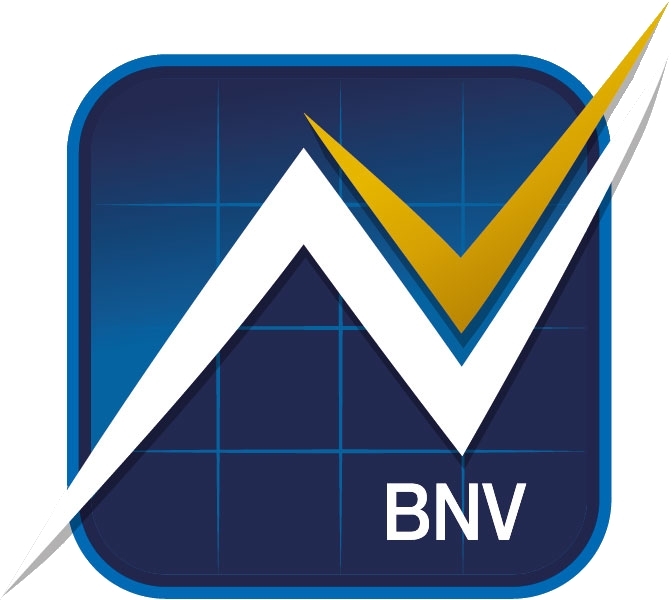 Formulario de Datos para el registro de ProveedoresSistema Central de FacturasVersión 2.0 *Nota: Es obligatorio al menos registrar el nombre y número de cuenta de al menos una moneda. Información Complementaria#Datos requeridosTipoNota1Número de identificaciónObligatorio2NombreObligatorioNombre de la persona jurídica o nombre de la persona física3Primer ApellidoObligatorio solo para la persona física4Segundo ApellidoObligatorio solo para la persona física5Nombre ComercialOpcional solo aplica para la persona jurídica6ProvinciaObligatorioNombre7CantónObligatorioNombre8DistritoObligatorioNombre9BarrioOpcionalNombre10Otras SeñasObligatorio11E-mail notificacionesObligatorio12E-mail notificacionesOpcional13E-mail notificacionesOpcional14TeléfonoObligatorio15Nombre Cuenta Bancaria Colones*Obligatorio16Cuenta Bancaria Colones*ObligatorioCuenta IBAN17Nombre Cuenta Bancaria Dólares*Obligatorio18Cuenta Bancaria Dólares*ObligatorioCuenta IBAN19BCCR SinpeObligatorio (en caso de ser una cuenta de reserva)Aplica alguna de las cuentas registradas corresponde a una cuenta reserva de la entidad en el BCCR20Entidad Pública Obligatorio para las personas jurídicas que son entidades del estado. #Datos requeridosTipoNota21Tipo de Empresa ObligatorioIndicar alguno de los siguientes tipos:No aplicaMicroempresaPequeña empresaMediana empresa22Actividad EconómicaObligatorioIndicar alguno de los siguientes tipos: AgriculturaEntretenimientoManufacturaSaludServicios ProfesionalesTurismoComercio al por Mayor y al DetalleForestal / Productos MaderaMinería y AceiteServicios de GobiernoTecnología de InformaciónConstrucciónGanaderíaOtrasServicios FinancierosTransporte